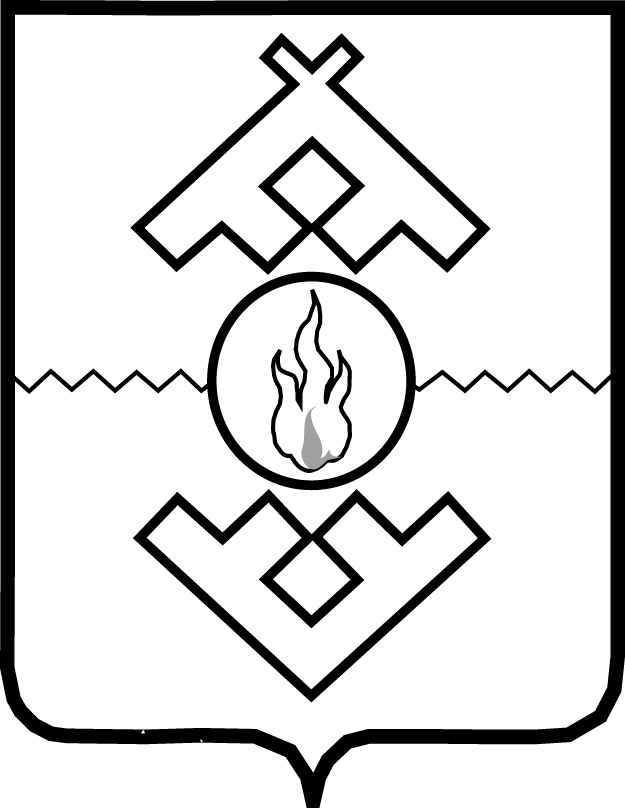 Департамент здравоохранения,труда и социальной защиты населенияНенецкого автономного округаприказот ___ ______ 2022 г. № ___г. Нарьян-МарОб утверждении формы проверочного листа, используемого 
при осуществлении регионального государственного контроля (надзора) за приемом на работу инвалидов в пределах установленной квоты В соответствии с частью 1 статьи 53 Федерального закона от 31 июля 2020 года № 248-ФЗ «О государственном контроле (надзоре) и муниципальном контроле в Российской Федерации", пунктом 3 Требований к разработке, содержанию, общественному обсуждению проектов форм проверочных листов, утверждению, применению, актуализации форм проверочных листов, а также случаев обязательного применения проверочных листов, утвержденных постановлением Правительства Российской Федерации от 27 октября 2021 года № 1844, ПРИКАЗЫВАЮ:1. Утвердить форму проверочного листа, используемого при осуществлении регионального государственного контроля (надзора) за приёмом на работу инвалидов в пределах установленной квоты согласно Приложению.2. Признать утратившим силу приказ Департамента здравоохранения, труда 
и социальной защиты населения Ненецкого автономного округа от 09.12.2021 № 50 «Об утверждении формы проверочного листа при осуществлении регионального государственного контроля (надзора) за приемом на работу инвалидов в пределах установленной квоты». 2. Настоящий приказ вступает в силу с 1 марта 2022 года, но не ранее 
дня его официального опубликования.Руководитель Департамента здравоохранения, труда и социальной защиты населения Ненецкого автономного округа                                                                        Е.С. ЛевинаПриложение к приказу Департамента здравоохранения, труда и социальной защиты населения Ненецкого автономного округа от __.___.2022 № ___«Об утверждении формы проверочного листа при осуществлении регионального государственного контроля (надзора) за приемом на работу инвалидов в пределахустановленной квоты»Форма проверочного листа, применяемого при осуществлении регионального государственного контроля (надзора) за приёмом на работу инвалидов в пределах установленной квоты1. Наименование вида контроля, включенного в единый реестр видов регионального государственного контроля (надзора):Региональный государственный контроль (надзор) за приемом на работу инвалидов в пределах установленной квоты (далее - квота).2. Наименование контрольного (надзорного) органа:Департамент здравоохранения, труда и социальной защиты населения Ненецкого автономного округа (далее – Департамент).3. Вид контрольного (надзорного) мероприятия:_____________________________________________________________________.(плановая выездная/внеплановая выездная проверка)4. Дата заполнения проверочного листа: _____________________________.5. Объект государственного контроля (надзора), в отношении которого проводится контрольное (надзорное) мероприятие:деятельность, действия (бездействие) работодателей, в рамках которых должны соблюдаться обязательные требования, в том числе предъявляемые к работодателям, осуществляющим деятельность, действия (бездействие).6. Реквизиты нормативного правового акта об утверждении формы проверочного листа: приказ Департамента от _______________________ № _____.7. Список контрольных вопросов, отражающих содержание обязательных требований, ответы на которые свидетельствуют о соблюдении или несоблюдении юридическим лицом, индивидуальным предпринимателем обязательных требований:<1> Графа подлежит обязательному заполнению в случае заполнения графы «неприменимо».8. Сведения о контролируемом лице: фамилия, имя и отчество (при наличии) индивидуального предпринимателя:_____________________________________________________________________.идентификационный номер налогоплательщика индивидуального предпринимателя и (или) основной государственный  регистрационный номериндивидуального предпринимателя:_____________________________________________________________________.адрес регистрации индивидуального предпринимателя:_____________________________________________________________________.наименование юридического лица:_____________________________________________________________________.идентификационный номер налогоплательщика юридического лица и (или) основной государственный регистрационный номер:_____________________________________________________________________.адрес юридического лица (его филиалов, представительств, обособленныхструктурных подразделений):_____________________________________________________________________.9. Место проведения контрольного (надзорного) мероприятия с заполнением проверочного листа:__________________________________________________________________________________________________________________________________________.10. Реквизиты решения Министерства о проведении контрольного (надзорного) мероприятия:__________________________________________________________________________.11. Учетный номер контрольного (надзорного) мероприятия:_____________________________________________________________________.12. Должностное лицо Департамента___________________________________________        _______________________(должность, фамилия, инициалы должностного                                       (подпись)            лица Департамента, заполнившего            проверочный лист и проводившего                 контрольное мероприятие)__________QR-код, предусмотренный постановлением Правительства Российской Федерации от 16.04.2021 № 604 «Об утверждении ежиного реестра контрольных (надзорных) мероприятий о внесении изменения в постановления Правительства Российской Федерации от 28 апреля 2015 года № 415» №Список контрольных вопросов, отражающих содержание обязательных требованийРеквизиты нормативных правовых актов с указанием их структурных единиц, которыми установлены обязательные требованияОтветы на вопросы, содержащиеся в списке контрольных вопросовОтветы на вопросы, содержащиеся в списке контрольных вопросовПримечание<1>№Список контрольных вопросов, отражающих содержание обязательных требованийРеквизиты нормативных правовых актов с указанием их структурных единиц, которыми установлены обязательные требованияданетПримечание<1>123456Создание или выделение рабочих мест для трудоустройства инвалидов в соответствии с установленной квотой Создание или выделение рабочих мест для трудоустройства инвалидов в соответствии с установленной квотой Создание или выделение рабочих мест для трудоустройства инвалидов в соответствии с установленной квотой Создание или выделение рабочих мест для трудоустройства инвалидов в соответствии с установленной квотой Создание или выделение рабочих мест для трудоустройства инвалидов в соответствии с установленной квотой Создание или выделение рабочих мест для трудоустройства инвалидов в соответствии с установленной квотой 1Соответствует ли количество созданных или выделенных рабочих мест для трудоустройства инвалидов в соответствии с установленной квотой требованиям законодательства в области занятости населения и квотирования рабочих мест для приема на работу инвалидов?Пункт 1 части второй статьи 24 Федерального закона от 24 ноября 1995 года № 181-ФЗ «О социальной защите инвалидов в Российской Федерации»;часть 1 статьи 1 закона Ненецкого автономного округа от 16.04.2014 № 14-оз «О квоте для приема на работу инвалидов на территории Ненецкого автономного округа»; приказ Департамента здравоохранения, труда и социальной защиты населения Ненецкого автономного округа от 13.08.2015 № 38 «Об установлении минимального количества специальных рабочих мест для трудоустройства инвалидов».2Соответствует ли численности фактически работающих инвалидов расчетному количеству рабочих мест для приема на работу инвалидовстатья 13.2 Закона Российской Федерации от 19 апреля 1991 года № 1032-1 «О занятости населения в Российской Федерации»;пункт 1 части второй статьи 24 Федерального закона от 24 ноября 1995 года № 181-ФЗ «О социальной защите инвалидов в Российской Федерации»;часть 1 статьи 1 закона Ненецкого автономного округа от 16.04.2014 № 14-оз «О квоте для приема на работу инвалидов на территории Ненецкого автономного округа»; приказ Департамента здравоохранения, труда и социальной защиты населения Ненецкого автономного округа от 13.08.2015 № 38 «Об установлении минимального количества специальных рабочих мест для трудоустройства инвалидов»Принятие локальных нормативных актов, содержащих сведения о созданных или выделенных рабочих местахПринятие локальных нормативных актов, содержащих сведения о созданных или выделенных рабочих местахПринятие локальных нормативных актов, содержащих сведения о созданных или выделенных рабочих местахПринятие локальных нормативных актов, содержащих сведения о созданных или выделенных рабочих местахПринятие локальных нормативных актов, содержащих сведения о созданных или выделенных рабочих местахПринятие локальных нормативных актов, содержащих сведения о созданных или выделенных рабочих местах3Принят ли локальный нормативный акт, содержащий сведения о созданных или выделенных рабочих местахпункт 1 части второй статьи 24 Федерального закона от 24 ноября 1995 года № 181-ФЗ «О социальной защите инвалидов в Российской Федерации»Предоставление в казенное учреждение Ненецкого автономного округа «Центр занятости населения» (далее – Центр занятости) информации о созданных или выделенных рабочих местах для трудоустройства инвалидов в соответствии с установленной квотой для приема на работу инвалидов, включая информацию о локальных нормативных актах, содержащих сведения о данных рабочих местах, выполнении квоты для приема на работу инвалидовПредоставление в казенное учреждение Ненецкого автономного округа «Центр занятости населения» (далее – Центр занятости) информации о созданных или выделенных рабочих местах для трудоустройства инвалидов в соответствии с установленной квотой для приема на работу инвалидов, включая информацию о локальных нормативных актах, содержащих сведения о данных рабочих местах, выполнении квоты для приема на работу инвалидовПредоставление в казенное учреждение Ненецкого автономного округа «Центр занятости населения» (далее – Центр занятости) информации о созданных или выделенных рабочих местах для трудоустройства инвалидов в соответствии с установленной квотой для приема на работу инвалидов, включая информацию о локальных нормативных актах, содержащих сведения о данных рабочих местах, выполнении квоты для приема на работу инвалидовПредоставление в казенное учреждение Ненецкого автономного округа «Центр занятости населения» (далее – Центр занятости) информации о созданных или выделенных рабочих местах для трудоустройства инвалидов в соответствии с установленной квотой для приема на работу инвалидов, включая информацию о локальных нормативных актах, содержащих сведения о данных рабочих местах, выполнении квоты для приема на работу инвалидовПредоставление в казенное учреждение Ненецкого автономного округа «Центр занятости населения» (далее – Центр занятости) информации о созданных или выделенных рабочих местах для трудоустройства инвалидов в соответствии с установленной квотой для приема на работу инвалидов, включая информацию о локальных нормативных актах, содержащих сведения о данных рабочих местах, выполнении квоты для приема на работу инвалидовПредоставление в казенное учреждение Ненецкого автономного округа «Центр занятости населения» (далее – Центр занятости) информации о созданных или выделенных рабочих местах для трудоустройства инвалидов в соответствии с установленной квотой для приема на работу инвалидов, включая информацию о локальных нормативных актах, содержащих сведения о данных рабочих местах, выполнении квоты для приема на работу инвалидов4Достоверно и в полном объеме предоставляется работодателем в Центр занятости информация, необходимая для осуществления деятельности по профессиональной реабилитации и содействию занятости инвалидов?абзац второй части 3 статьи 25 Закона Российской Федерации от 19 апреля 1991 года № 1032-1 «О занятости населения в Российской Федерации»абзац третий пункта 3 статьи 25 Закона Российской Федерации от 19 апреля 1991 года № 1032-1 «О занятости населения в Российской Федерации»;5Достоверно и в полном объеме предоставлялся работодателем в Центр занятости информация о выполнении квоты, включая информацию о локальных нормативных актах, содержащих сведения о данных рабочих местах, в установленные сроки?Пункт 3 статьи 24 Федерального закона от 24.11.1995 № 181-ФЗ «О социальной защите инвалидов в Российской Федерации»;Абзац третий части 3 статьи 25 Закона Российской Федерации от 19.04.1991 № 1032-1 «О занятости населения в Российской Федерации»